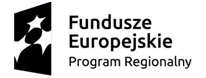 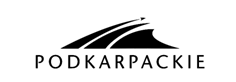 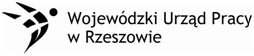 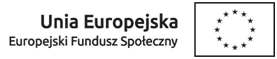 OPINIA PO ZAKOŃCZONYM STAŻUw ramach projektu pn. „Aktywizacja osób powyżej 29 r.ż. pozostających bez pracy w przemyskim (III)” współfinansowanego ze środków EFS w ramach Regionalnego Programu Operacyjnego Województwa Podkarpackiego na lata 2014-2020, Oś Priorytetowa VII „Regionalny Rynek Pracy”, Działanie 7.2 „Poprawa sytuacji osób bezrobotnych na rynku pracy – projekty pozakonkursowe PUPPan(i) ………………………………………………………………………………………….(imię i nazwisko)Pesel …………………………………………………………………………………………..odbył(a) staż w ……………………………………………………………………………….(nazwa Organizatora)…………………………………………………………………………………………………(siedziba Organizatora / miejsce odbywania stażu)w okresie od dnia ……………………………… do dnia ……………………………………w zawodzie / na stanowisku ……………………………… / ………………….........................Opis zadań realizowanych przez bezrobotnego w okresie odbywania stażu: ………………………………………………………………………………………………………………………………………………………………………………………………………………………………………………………………………………………………………………………………………………………………………………………………………………………………………………………………………………………………………………………………………………………………………………………………………………………………………………………………………………………………………………………………………………………………………………………………………………………………………………………………………………………………………………………Umiejętności praktyczne bezrobotnego pozyskane w trakcie stażu:………………………………………………………………………………………………………………………………………………………………………………………………………………………………………………………………………………………………………Ogólna ocena bezrobotnego (krótkie podsumowanie):……………………………………………………………………………………………………………………………………………………………………………………………………………………………………………………………………………………………………………………………………………………								           ..……..……………………                                                                                                                               								                 	    podpis  i pieczątka  pracodawcy 